持ち物を紹介しようStep1) 先生が見せたものは何かな？□の中に○を書こう。Step2) 会話を聞いてカッコの中を埋めよう。Mr. Kato: ①Please show (      ) your eraser.　：②Please show me (        ) scissors.       ：③Please (       ) (    ) your passport.Step3) Today’s Point!　語群から選んで入れてみよう。	語群	・Please　　　・人　　　　　・もの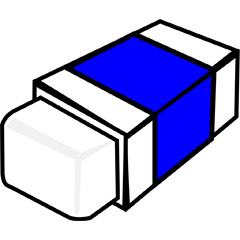 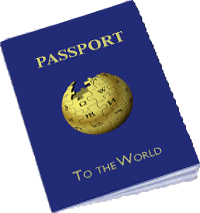 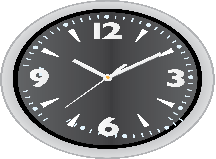 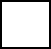 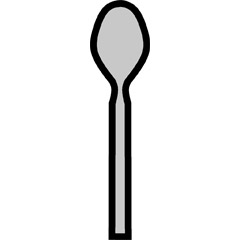 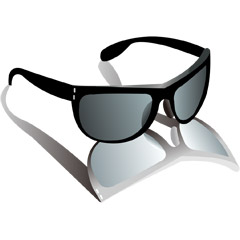 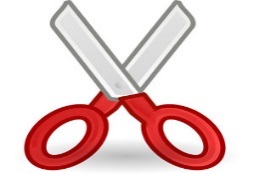 Please show me your passport.(                                                     )＊showの後ろに（①　　　）を表す語を入れ、そしてその後ろに（②　　　）を表す語を入れることで「（①　　　）に（②　　　）を見せてください」という意味になる。＊お願いする場合は文の先頭または最後に（③　　　　　　　）を忘れないこと。